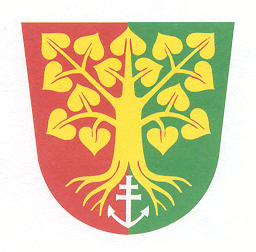 Název:Obec LipůvkaIČO:00280569Rozpočtové opatření č. 2/2022Rozpočtové opatření č. 2/2022Rozpočtové opatření č. 2/2022Rozpočtové opatření č. 2/2022Rozpočtové opatření č. 2/2022Rozpočtové opatření č. 2/2022Název rozpočtového opatření:Název rozpočtového opatření:Název rozpočtového opatření:Název rozpočtového opatření:Název rozpočtového opatření:Rozpočtové opatření č. 2/2022Rozpočtové opatření č. 2/2022Rozpočtové opatření č. 2/2022Rozpočtové opatření č. 2/2022Rozpočtové opatření č. 2/2022Rozpočtové opatření č. 2/2022Popis rozpočtového opatření:Popis rozpočtového opatření:Popis rozpočtového opatření:Popis rozpočtového opatření:Popis rozpočtového opatření:- rozpočet se zvyšuje v příjmech - příjmy z lesa                                                                        par.   1031    +   100 000,00 Kč- rozpočet se zvyšuje v příjmech  - náhrada nákladu za zásah při dopravních nehodách par.  5512    +     28 000,00 Kč- rozpočet se zvyšuje ve výdajích - finanční příspěvek na pomoc Ukrajině                         par.  6221                                     +     50 000,00 Kč- rozpočet se zvyšuje ve výdajích bytové hospodaření - BD                                                   par.  3612                                     +      78 000,00 Kč- rozpočet se zvyšuje v příjmech - příjmy z lesa                                                                        par.   1031    +   100 000,00 Kč- rozpočet se zvyšuje v příjmech  - náhrada nákladu za zásah při dopravních nehodách par.  5512    +     28 000,00 Kč- rozpočet se zvyšuje ve výdajích - finanční příspěvek na pomoc Ukrajině                         par.  6221                                     +     50 000,00 Kč- rozpočet se zvyšuje ve výdajích bytové hospodaření - BD                                                   par.  3612                                     +      78 000,00 Kč- rozpočet se zvyšuje v příjmech - příjmy z lesa                                                                        par.   1031    +   100 000,00 Kč- rozpočet se zvyšuje v příjmech  - náhrada nákladu za zásah při dopravních nehodách par.  5512    +     28 000,00 Kč- rozpočet se zvyšuje ve výdajích - finanční příspěvek na pomoc Ukrajině                         par.  6221                                     +     50 000,00 Kč- rozpočet se zvyšuje ve výdajích bytové hospodaření - BD                                                   par.  3612                                     +      78 000,00 Kč- rozpočet se zvyšuje v příjmech - příjmy z lesa                                                                        par.   1031    +   100 000,00 Kč- rozpočet se zvyšuje v příjmech  - náhrada nákladu za zásah při dopravních nehodách par.  5512    +     28 000,00 Kč- rozpočet se zvyšuje ve výdajích - finanční příspěvek na pomoc Ukrajině                         par.  6221                                     +     50 000,00 Kč- rozpočet se zvyšuje ve výdajích bytové hospodaření - BD                                                   par.  3612                                     +      78 000,00 Kč- rozpočet se zvyšuje v příjmech - příjmy z lesa                                                                        par.   1031    +   100 000,00 Kč- rozpočet se zvyšuje v příjmech  - náhrada nákladu za zásah při dopravních nehodách par.  5512    +     28 000,00 Kč- rozpočet se zvyšuje ve výdajích - finanční příspěvek na pomoc Ukrajině                         par.  6221                                     +     50 000,00 Kč- rozpočet se zvyšuje ve výdajích bytové hospodaření - BD                                                   par.  3612                                     +      78 000,00 Kč- rozpočet se zvyšuje v příjmech - příjmy z lesa                                                                        par.   1031    +   100 000,00 Kč- rozpočet se zvyšuje v příjmech  - náhrada nákladu za zásah při dopravních nehodách par.  5512    +     28 000,00 Kč- rozpočet se zvyšuje ve výdajích - finanční příspěvek na pomoc Ukrajině                         par.  6221                                     +     50 000,00 Kč- rozpočet se zvyšuje ve výdajích bytové hospodaření - BD                                                   par.  3612                                     +      78 000,00 KčOdPaOdPaPolZpUzUzOrjOrgPříjmyVýdajePopis změny0010310010312111100 000,00 0,00 OdPa: Pěstební činnost, Pol: Př.z poskytov. služeb, výrobků,prací,výkonů a právOdPa: Pěstební činnost, Pol: Př.z poskytov. služeb, výrobků,prací,výkonů a právOdPa: Pěstební činnost, Pol: Př.z poskytov. služeb, výrobků,prací,výkonů a právOdPa: Pěstební činnost, Pol: Př.z poskytov. služeb, výrobků,prací,výkonů a právOdPa: Pěstební činnost, Pol: Př.z poskytov. služeb, výrobků,prací,výkonů a právOdPa: Pěstební činnost, Pol: Př.z poskytov. služeb, výrobků,prací,výkonů a právOdPa: Pěstební činnost, Pol: Př.z poskytov. služeb, výrobků,prací,výkonů a právOdPa: Pěstební činnost, Pol: Př.z poskytov. služeb, výrobků,prací,výkonů a právOdPa: Pěstební činnost, Pol: Př.z poskytov. služeb, výrobků,prací,výkonů a právOdPa: Pěstební činnost, Pol: Př.z poskytov. služeb, výrobků,prací,výkonů a práv005512005512232228 000,00 0,00 OdPa: Požární ochrana - dobrovolná část, Pol: Příjem z pojistných plněníOdPa: Požární ochrana - dobrovolná část, Pol: Příjem z pojistných plněníOdPa: Požární ochrana - dobrovolná část, Pol: Příjem z pojistných plněníOdPa: Požární ochrana - dobrovolná část, Pol: Příjem z pojistných plněníOdPa: Požární ochrana - dobrovolná část, Pol: Příjem z pojistných plněníOdPa: Požární ochrana - dobrovolná část, Pol: Příjem z pojistných plněníOdPa: Požární ochrana - dobrovolná část, Pol: Příjem z pojistných plněníOdPa: Požární ochrana - dobrovolná část, Pol: Příjem z pojistných plněníOdPa: Požární ochrana - dobrovolná část, Pol: Příjem z pojistných plněníOdPa: Požární ochrana - dobrovolná část, Pol: Příjem z pojistných plnění00622100622152210,00 50 000,00 OdPa: Humanitární zahraniční pomoc přímá, Pol: Neinv.transf. fundacím, ústavům a obecně prosp.sp.OdPa: Humanitární zahraniční pomoc přímá, Pol: Neinv.transf. fundacím, ústavům a obecně prosp.sp.OdPa: Humanitární zahraniční pomoc přímá, Pol: Neinv.transf. fundacím, ústavům a obecně prosp.sp.OdPa: Humanitární zahraniční pomoc přímá, Pol: Neinv.transf. fundacím, ústavům a obecně prosp.sp.OdPa: Humanitární zahraniční pomoc přímá, Pol: Neinv.transf. fundacím, ústavům a obecně prosp.sp.OdPa: Humanitární zahraniční pomoc přímá, Pol: Neinv.transf. fundacím, ústavům a obecně prosp.sp.OdPa: Humanitární zahraniční pomoc přímá, Pol: Neinv.transf. fundacím, ústavům a obecně prosp.sp.OdPa: Humanitární zahraniční pomoc přímá, Pol: Neinv.transf. fundacím, ústavům a obecně prosp.sp.OdPa: Humanitární zahraniční pomoc přímá, Pol: Neinv.transf. fundacím, ústavům a obecně prosp.sp.OdPa: Humanitární zahraniční pomoc přímá, Pol: Neinv.transf. fundacím, ústavům a obecně prosp.sp.00361200361261210,00 48 000,00 OdPa: Bytové hospodářství, Pol: StavbyOdPa: Bytové hospodářství, Pol: StavbyOdPa: Bytové hospodářství, Pol: StavbyOdPa: Bytové hospodářství, Pol: StavbyOdPa: Bytové hospodářství, Pol: StavbyOdPa: Bytové hospodářství, Pol: StavbyOdPa: Bytové hospodářství, Pol: StavbyOdPa: Bytové hospodářství, Pol: StavbyOdPa: Bytové hospodářství, Pol: StavbyOdPa: Bytové hospodářství, Pol: Stavby00361200361251410,00 30 000,00 OdPa: Bytové hospodářství, Pol: Úroky vlastníOdPa: Bytové hospodářství, Pol: Úroky vlastníOdPa: Bytové hospodářství, Pol: Úroky vlastníOdPa: Bytové hospodářství, Pol: Úroky vlastníOdPa: Bytové hospodářství, Pol: Úroky vlastníOdPa: Bytové hospodářství, Pol: Úroky vlastníOdPa: Bytové hospodářství, Pol: Úroky vlastníOdPa: Bytové hospodářství, Pol: Úroky vlastníOdPa: Bytové hospodářství, Pol: Úroky vlastníOdPa: Bytové hospodářství, Pol: Úroky vlastníCelkem:Celkem:Celkem:Celkem:Celkem:Celkem:Celkem:Celkem:128 000,00 128 000,00 Schvalující orgán:Schvalující orgán:Schvalující orgán:Schvalující orgán:Schvalující orgán:zastupitelstvo obcezastupitelstvo obcezastupitelstvo obcezastupitelstvo obcezastupitelstvo obcezastupitelstvo obceSchváleno dne:Schváleno dne:Schváleno dne:Schváleno dne:Schváleno dne:15.03.2022, usnesení č. 3/42/202215.03.2022, usnesení č. 3/42/202215.03.2022, usnesení č. 3/42/202215.03.2022, usnesení č. 3/42/202215.03.2022, usnesení č. 3/42/202215.03.2022, usnesení č. 3/42/2022Vyvěšeno dne:Vyvěšeno dne:Vyvěšeno dne:Vyvěšeno dne:Vyvěšeno dne:Sejmuto dne:Sejmuto dne:Sejmuto dne:Sejmuto dne:Sejmuto dne:Poznámka:Poznámka:Poznámka:Poznámka:Poznámka: